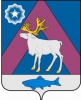 муниципальное образование СЕЛО САМБУРГГЛАВА СЕЛАПОстановлЕНИЕОб утвержденииРеестра наиболее коррупционно - опасных сфер деятельности органов местного самоуправления муниципального образования село Самбург и наиболее коррупциогенных должностей муниципальной службы в Администрации муниципального образования село СамбургВ соответствии с Федеральным законом от 25 декабря 2008 года № 273-ФЗ «О противодействии коррупции», пунктом 2 постановления Администрации Ямало-Ненецкого автономного округа от 08 июня 2009 года 275-А «О примерном порядке формирования реестра наиболее коррупционно - опасных сфер деятельности органов местного самоуправления и наиболее коррупциогенных должностей муниципальной службы в Ямало-Ненецком автономном округе», руководствуясь Уставом муниципального образования село Самбург, п о с т а н о в л я ю:1. Утвердить Реестр наиболее коррупционно - опасных сфер деятельности органов местного самоуправления муниципального образования село Самбург согласно приложению № 1.2. Утвердить Реестр наиболее коррупциогенных должностей муниципальной службы в Администрации муниципального образования село Самбург согласно приложению № 2.3. Признать утратившим силу постановление Главы муниципального образования село Самбург от 01 сентября 2009 года № 58 "Об утверждении реестра наиболее коррупционно - опасных сфер деятельности органов местного самоуправления муниципального образования село Самбург и наиболее коррупциогенных должностей муниципальной службы муниципального образования село Самбург».4. Опубликовать настоящее постановление в Пуровской районной муниципальной общественно - политической газете «Северный луч».5. Инженеру – программисту Администрации муниципального образования село Самбург (И.В. Квачев) разместить настоящее постановление на официальном сайте Администрации муниципального образования село Самбург. 6. Контроль исполнения настоящего постановления оставляю за собой.ГЛАВА СЕЛА                                                                                                    Д.А. ИШИМЦЕВПриложение 1к постановлению Главы муниципального образования село Самбургот 24 апреля 2017 года N 38-ПГРеестрнаиболее коррупционно - опасных сфер деятельности органов местного самоуправления муниципального образования село Самбург1. Закупки товаров, работ, услуг для обеспечения муниципальных нужд.2. Формирование, исполнение и контроль за исполнением местного бюджета.3. Управление и распоряжение объектами муниципальной собственности (здания, строения, сооружения), в том числе по вопросам аренды, безвозмездного пользования и приватизации этих объектов.4. Установление местных налогов и тарифов.5. Резервирование земель и изъятие земельных участков для муниципальных нужд.6. Управление и распоряжение муниципальным жилищным фондом, в том числе по вопросам заключения договоров социального, коммерческого найма, найма специализированного жилого фонда, согласование переустройства и перепланировки жилых помещений, признание жилых помещений непригодными для проживания.7. Транспорт и дорожное хозяйство, в том числе, дорожная деятельность в отношении автомобильных дорог местного значения, а также организация предоставления транспортных услуг и транспортного обслуживания населения в границах поселения.8. Строительство и капитальный ремонт.9. Энергетика и жилищно-коммунальный комплекс.11. Осуществление муниципального контроля.12. Содействие в развитии малого и среднего предпринимательства и торговли.Приложение 2к постановлению Главы муниципального образования село Самбургот 24 апреля 2017 года N 38-ПГРеестрнаиболее коррупциогенных должностей муниципальной службыв Администрации муниципального образования село Самбург1. Заместитель Главы Администрации муниципального образования село Самбург.2. Начальник отдела организационно-правового и кадрового обеспечения.3. Главный специалист по вопросам муниципальной службы отдела организационно-правового и кадрового обеспечения4. Главный специалист по вопросам жилищной политики, торговли и бытового обслуживания.5. Ведущий специалист по вопросам управления муниципальным имуществом и лесному контролю.24апреля2017г.№ 38 - ПГ